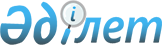 Об утверждении государственного образовательного заказа на подготовку специалистов с техническим и профессиональным, высшим образованием в организациях образования на 2017-2018 учебный годПостановление акимата Костанайской области от 20 ноября 2017 года № 578. Зарегистрировано Департаментом юстиции Костанайской области 14 декабря 2017 года № 7385
      В соответствии с Законом Республики Казахстан от 23 января 2001 года "О местном государственном управлении и самоуправлении в Республике Казахстан", Законом Республики Казахстан от 27 июля 2007 года "Об образовании" акимат Костанайской области ПОСТАНОВЛЯЕТ:
      1.Утвердить:
      1) государственный образовательный заказ на подготовку специалистов с техническим и профессиональным образованием на 2017-2018 учебный год, согласно приложению 1 к настоящему постановлению;
      2) государственный образовательный заказ на подготовку специалистов с высшим образованием на 2017-2018 учебный год, согласно приложению 2 к настоящему постановлению.
      2. Государственным учреждениям "Управление образования акимата Костанайской области" и "Управление здравоохранения акимата Костанайской области" провести размещение утвержденного государственного образовательного заказа на подготовку специалистов с техническим и профессиональным, высшим образованием в организациях образования на 2017-2018 учебный год в соответствующих учебных заведениях в установленном законодательством порядке. 
      3. Признать утратившими силу постановления акимата Костанайской области:
      от 10 марта 2017 года № 120 "Об утверждении государственного образовательного заказа на подготовку специалистов с техническим и профессиональным образованием на 2017-2018 учебный год" (зарегистрировано в Реестре государственной регистрации нормативных правовых актов под № 6987, опубликовано 18 апреля 2017 года в Эталонном контрольном банке нормативных правовых актов Республики Казахстан);
      от 16 июня 2017 года № 302 "О внесении изменений в постановление акимата от 10 марта 2017 года № 120 "Об утверждении государственного образовательного заказа на подготовку специалистов с техническим и профессиональным образованием на 2017-2018 учебный год" (зарегистрировано в Реестре государственной регистрации нормативных правовых актов под № 7124, опубликовано 11 июля 2017 года в Эталонном контрольном банке нормативных правовых актов Республики Казахстан).
      4. Государственному учреждению "Управление образования акимата Костанайской области" в установленном законодательством Республики Казахстан порядке обеспечить:
      1) государственную регистрацию настоящего постановления в территориальном органе юстиции;
      2) в течение десяти календарных дней со дня государственной регистрации настоящего постановления акимата направление его копии в бумажном и электронном виде на казахском и русском языках в Республиканское государственное предприятие на праве хозяйственного ведения "Республиканский центр правовой информации" для официального опубликования и включения в Эталонный контрольный банк нормативных правовых актов Республики Казахстан;
      3) размещение настоящего постановления на интернет-ресурсе акимата Костанайской области после его официального опубликования.
      5. Контроль за исполнением настоящего постановления возложить на курирующего заместителя акима Костанайской области.
      6. Настоящее постановление вводится в действие по истечении десяти календарных дней после дня его первого официального опубликования. Государственный образовательный заказ на подготовку специалистов с техническим и профессиональным образованием на 2017-2018 учебный год, финансируемый из местного бюджета Государственный образовательный заказ на подготовку специалистов с высшим образованием на 2017-2018 учебный год, финансируемый из местного бюджета
					© 2012. РГП на ПХВ «Институт законодательства и правовой информации Республики Казахстан» Министерства юстиции Республики Казахстан
				
      Аким Костанайской области

А. Мухамбетов
Приложение 1
к постановлению акимата
от 20 ноября 2017 года
№ 578
№ п/п
Наименование групп специальностей
Государственный образовательный заказ
Государственный образовательный заказ
Средние расходы на обучение 1 специалиста за учебный год (в тысячах тенге)
Средние расходы на обучение 1 специалиста за учебный год (в тысячах тенге)
Средние расходы на обучение 1 специалиста за учебный год (в тысячах тенге)
Средние расходы на обучение 1 специалиста за учебный год (в тысячах тенге)
№ п/п
Наименование групп специальностей
Государственный образовательный заказ
Государственный образовательный заказ
очное
очное
заочное
заочное
№ п/п
Наименование групп специальностей
очное
заочное
2017
2018
2017
2018
1
0101000 Дошкольное воспитание и обучение
280
50
182,0
364,0
72,8
145,6
2
0103000 Физическая культура и спорт
125
182,0
364,0
3
0104000 Профессиональное обучение (по отраслям)
125
25
171,7
343,2
68,7
137,3
4
0105000 Начальное образование
240
182,0
364,0
5
0111000 Основное среднее образование
25
182,0
364,0
6
0301000 Лечебное дело
100
154,8
309,7
7
0302000 Сестринское дело
75
163,0
326,0
8
0305000 Лабораторная диагностика
25
163,0
326,0
9
0402000 Дизайн (по профилю)
25
172,2
344,4
10
0403000 Социально-культурная деятельность и народное художественное творчество (по профилю)
100
334,3
668,5
11
0404000 Инструментальное исполнительство и музыкальное искусство эстрады (по видам)
35
486,5
973,1
12
0405000 Хоровое дирижирование
12
486,5
973,1
13
0406000 Теория музыки
2
486,5
973,1
14
0407000 Пение
4
486,5
973,1
15
0501000 Социальная работа
25
162,4
324,9
16
0506000 Парикмахерское искусство и декоративная косметика
50
207,0
414,0
17
0508000 Организация питания
275
207,0
414,0
18
0706000 Открытая разработка месторождений полезных ископаемых
50
15
174,7
349,3
61,2
122,4
19
0707000 Техническое обслуживание и ремонт горного электромеханического оборудования
100
15
153,0
305,9
61,2
122,4
20
0901000 Электрооборудование электрических станций и сетей (по видам)
25
202,5
404,9
21
0902000 Электроснабжение (по отраслям)
125
175,9
351,8
22
0907000 Теплотехническое оборудование и системы теплоснабжения (по видам)
25
162,6
325,3
23
0910000 Электрическое и электромеханическое оборудование (по видам)
25
162,6
325,3
24
0911000 Техническая эксплуатация, обслуживание и ремонт электрического и электромеханического оборудования (по видам)
100
162,6
325,3
25
1014000 Технология машиностроения (по видам)
75
191,8
383,7
26
1107000 Техническая эксплуатация подъемно-транспортных, строительно-дорожных машин и оборудования (по отраслям)
25
196,1
392,3
27
1108000 Эксплуатация, ремонт и техническое обслуживание подвижного состава железных дорог (по видам)
25
157,5
315,0
28
1114000 Сварочное дело (по видам)
100
176,8
353,6
29
1115000 Электромеханическое оборудование в промышленности (по видам)
50
196,1
392,3
30
1118000 Оборудование предприятий питания, торговли и мясной промышленности
25
157,5
315,0
31
1121000 Монтаж, техническое обслуживание и ремонт медицинской техники
25
196,1
392,3
32
1201000 Техническое обслуживание, ремонт и эксплуатация автомобильного транспорта
125
158,4
316,9
33
1202000 Организация перевозок и управление движением на транспорте (по отраслям)
25
158,4
316,9
34
1203000 Организация перевозок и управление движением на железнодорожном транспорте
75
158,4
316,9
35
1211000 Швейное производство и моделирование одежды
61
202,6
405,3
36
1216000 Элеваторное, мукомольное, крупяное и комбикормовое производство
50
202,6
405,3
37
1218000 Оборудование предприятий пищевой промышленности
25
202,6
405,3
38
1219000 Хлебопекарное, макаронное и кондитерское производство
125
202,6
405,3
39
1224000 Производство молочной продукции
25
202,6
405,3
40
1302000 Автоматизация и управление (по профилю)
25
168,7
337,5
41
1304000 Вычислительная техника и программное обеспечение (по видам)
200
168,6
337,3
42
1401000 Строительство и эксплуатация зданий и сооружений
181
12
196,1
392,3
65,0
129,9
43
1402000 Техническая эксплуатация дорожно-строительных машин (по видам)
50
182,1
364,2
44
1403000 Монтаж и эксплуатация внутренних санитарно-технических устройств, вентиляции и инженерных систем (по видам)
30
201,8
403,5
45
1405000 Монтаж и эксплуатация оборудования и систем газоснабжения
25
162,4
324,8
46
1410000 Строительство автомобильных дорог и аэродромов
25
162,4
324,8
47
1414000 Мебельное производство (по видам)
40
201,8
403,5
48
1418000 Архитектура
50
162,4
324,8
49
1501000 Техническое обслуживание и ремонт сельскохозяйственной техники
15
161,1
322,3
50
1502000 Агрономия
50
161,1
322,3
51
1504000 Фермерское хозяйство (по профилю)
239
177,1
354,1
52
1508000 Лесное хозяйство, садово-парковое и ландшафтное строительство (по видам)
50
15
185,0
370,1
64,5
129,0
53
1509000 Экология и природоохранительная деятельность (по видам)
25
161,3
322,5
54
1510000 Механизация сельского хозяйства
50
15
161,3
322,5
81,4
162,8
55
1511000 Землеустройство
25
161,3
322,5
56
1513000 Ветеринария
100
161,3
322,5Приложение 2
к постановлению акимата
от 20 ноября 2017 года
№ 578
№
Наименование групп специальностей
Государственный образовательный заказ
Средние расходы на обучение 1 студента за учебный год (в тысячах тенге)
Средние расходы на обучение 1 студента за учебный год (в тысячах тенге)
№
Наименование групп специальностей
Государственный образовательный заказ
2017 год
2018 год
1
5В072600 Технология и конструирование изделий легкой промышленности
3
28,88
231,1
2
5В072900 Строительство
3
28,88
231,1
3
5В073000 Производство строительных материалов, изделий и конструкций
3
28,88
231,1
4
5В071800 Электроэнергетика
3
28,88
231,1
5
5В070200 Автоматизация и управление
3
28,88
231,1
6
5В070300 Информационные системы
3
28,88
231,1
7
5В071300 Транспорт, транспортная техника и технологии
2
28,88
231,1
8
5В073100 Безопасность жизнедеятельности и защита окружающей среды
2
28,88
231,1
9
5В010800 Физическая культура и спорт
4
36,95
295,5
10
5В011200 Химия
3
36,95
295,5
11
5В011300 Биология
3
36,95
295,5
12
5В011400 История
2
36,95
295,5
13
5В10600 Музыкальное образование
1
36,95
295,5
14
5В011900 Иностранный язык: два иностранных языка
6
36,95
295,5